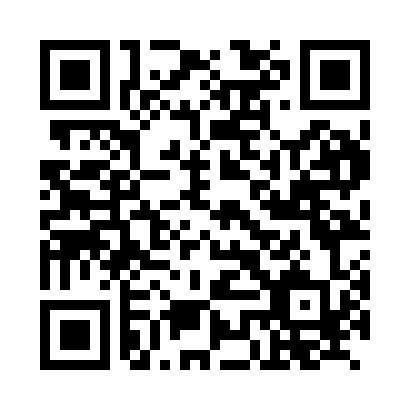 Prayer times for Ulrichshogl, GermanyWed 1 May 2024 - Fri 31 May 2024High Latitude Method: Angle Based RulePrayer Calculation Method: Muslim World LeagueAsar Calculation Method: ShafiPrayer times provided by https://www.salahtimes.comDateDayFajrSunriseDhuhrAsrMaghribIsha1Wed3:415:501:055:058:2110:212Thu3:395:481:055:058:2310:243Fri3:365:471:055:068:2410:264Sat3:345:451:055:068:2610:285Sun3:315:441:055:078:2710:316Mon3:285:421:055:078:2810:337Tue3:265:411:055:088:3010:358Wed3:235:391:055:088:3110:389Thu3:205:381:055:098:3210:4010Fri3:185:361:055:098:3410:4211Sat3:155:351:055:108:3510:4512Sun3:135:341:055:108:3610:4713Mon3:105:321:055:118:3810:5014Tue3:075:311:055:118:3910:5215Wed3:055:301:055:128:4010:5416Thu3:025:291:055:128:4110:5717Fri3:005:271:055:138:4310:5918Sat2:575:261:055:138:4411:0219Sun2:545:251:055:138:4511:0420Mon2:525:241:055:148:4611:0621Tue2:495:231:055:148:4811:0922Wed2:485:221:055:158:4911:1123Thu2:485:211:055:158:5011:1424Fri2:475:201:055:168:5111:1525Sat2:475:191:055:168:5211:1626Sun2:475:181:055:178:5311:1627Mon2:465:171:065:178:5411:1728Tue2:465:161:065:178:5511:1729Wed2:465:161:065:188:5611:1830Thu2:465:151:065:188:5711:1831Fri2:455:141:065:198:5811:19